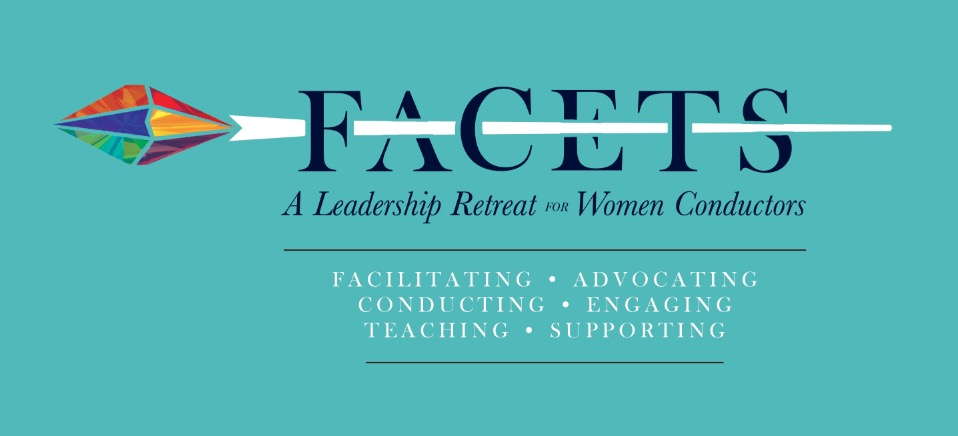 Facets, 2021Leadership Development:  Vision, Strength, and ConfidenceJuly 11-13, 2021Forrest Hills Resort, Dahlonega, GAAlicia W. Walker, Founder/FacilitatorSchedule (subject to change)Sunday July 114:00	Registration/Check-in5:00	Meet & Greet6:00	Dinner7:00	Plenary Session:  Lessons from the Pandemic: Sharing Our Stories8:15	Break8:30	Reading Session – new music for developing voices9:00	Plenary Session:  Visioning: Re-building after Covid10:00	Wine DownMonday July 127:30	Breakfast opens9:00	Plenary Session:  Professional Visioning: Glancing back, Focusing forward10:15	Break10:30	Reading Session 11:00	Conducting Workshop:  Embodying the Score12:00	Lunch1:00	Plenary Session:  Personal Visioning:  Wellness for the Journey2:00	Recreational Time at Forrest Hills: swim, hike, horseback riding, and more5:00	Pre-Dinner Gathering6:00	Dinner7:00	Plenary Session:  Holistic Visioning:  Cultivating Confidence and Strength8:15	Conducting Workshop: Evolving the Gesture9:15	Break	9:30	Panel Discussion: Choral Uniforms – What’s Next?10:30	Wine DownTuesday July 137:30	Breakfast opens9:00	Plenary Session:  Visioning: Creating a Matrix for Realization10:00	Reading Session: Tried and True Works10:45	Closing Conversations; Evaluation11:00	Adjourn